Publicado en Madrid el 10/12/2019 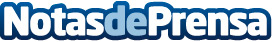 SunMedia potencia su línea de negocio dedicada en exclusiva al Pure PerformanceLa adtech española continúa su expansión en el mercado de native y performance con este nuevo departamento, que se dedicará por completo al desarrollo de estrategias de afiliación de clientes. Pablo Arias, profesional del sector con una amplia trayectoria en la gestión de clientes, estará al frente de esta línea de negocioDatos de contacto:Redacción914115868Nota de prensa publicada en: https://www.notasdeprensa.es/sunmedia-potencia-su-linea-de-negocio-dedicada Categorias: Nacional Marketing Emprendedores E-Commerce Recursos humanos Actualidad Empresarial http://www.notasdeprensa.es